Муниципальное бюджетное общеобразовательное учреждение «Средняя общеобразовательная школа № 3 «Пеликан»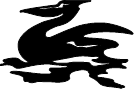 Использование игровых технологий на уроках истории с детьми ОВЗВыполнили:                                                   учитель истории и обществознанияВ нашей школе на сегодняшний день обучается 95 детей, с 5-9 мы обучаем 43 ребёнка (35 в классах). Актуальность.Главным направлением современной средней школы является повышение качества образования, создание условий для развития личности каждого ученика через совершенствование системы преподавания. Проблемы образования детей с ОВЗ сегодня являются одним из самых актуальных в работе всех подразделений Министерства образования и науки Российской Федерации. Образование детей с ОВЗ предусматривает создание для них специальной коррекционно-развивающей среды, обеспечивающей адекватные условия и равные с обычными детьми возможностями для получения образования.Цель – апробирование методики коррекционно-развивающего обучения истории в школе.Задачи:- развитие речи;- развитие памяти и внимания;- формирование учебных умений и навыков;- индивидуализация обучения с учетом состояния здоровья;- формирование приемов умственной работы.На своих уроках мы используем образовательные технологии:Технология уровневой диффернциации;Это форма организации воспитательного и образовательного процессов, при которой педагог работает с группой школьников, составленной с учетом присутствия у них общих качеств, требуемых для предлагаемой деятельности. Эту методику можно считать составной частью общей дидактической системы, обеспечивающей специализацию учебного процесса для разных групп школьников (работа в группах).Коррекционно-развивающие;Эта система специально разработанных занятий, тренингов, игр, упражнений, направленных на нейтрализацию стрессовых состояний личности ребенка и развитие у него адекватной самооценки, освоение им соответствующих возрасту норм коммуникативного поведения и на этой основе решение задач социальной адаптации в жизни. (Узелки на память (составление, запись и вывешивание на доску основных моментов изучения темы, выводов, которые нужно запомнить).             Использование мультимедийных презентаций и видеофрагментов в ходе занятия, Активные методы рефлексии можно проводить как индивидуально, так и коллективно.«Дерево чувств» – учащимся предлагается повесить на дерево яблоки красного цвета, если они чувствуют себя хорошо, комфортно, или зелёного, если ощущают дискомфорт.Проблемного обучения;Это обучение, при котором учитель, создавая проблемные ситуации и организуя деятельность учащихся по решению учебных проблем, обеспечивает оптимальное сочетание их самостоятельной поисковой деятельности с усвоением готовых знаний.Задача 1. Сколько тыс. лет назад возникла цивилизация в Египте, если она возникла в 3 тыс. до н.э.? (Считать с 2012г)Решение: 3000 тыс. лет до н.э. + 2012 лет н. э =5012 лет назадЗадача 2. Сколько тыс. лет назад возникла цивилизация в Шумере, если она возникла в 4 тыс. до н. э.?Решение: 4000 тыс. до н. э +2012 лет н. э = 6012 лет назадЗадача 3. Сосчитайте, какая цивилизация возникла раньше и на сколько?Учащиеся делают выводы, что цивилизация в Шумере более древняя, она возникла раньше.Информационно-коммуникативные;Процессы, использующие совокупность средств и методов сбора, обработки, накопления и передачи данных (первичной информации) для получения информации нового качества о состоянии объекта, процесса, явления, информационного продукта, а также распространения информации и способы осуществления таких процессов и методов (использование электронных пособий, мультимедиа……)ЗдоровьесберегающиеЭто комплекс мер по охране и укреплению здоровья детей в образовательном учреждении. Урок истории по теме «Измерение времени. Счет лет в истории»Учащиеся стоят рядом со своими рабочими местами. Учитель задает детям вопросы, предполагающие ответы «да» или «нет». Ребята отвечают определенными движениями: «да» - поднимают руки вверх, «нет» - приседают, поставив руки на пояс (движения, по договоренности, могут быть другими).первый месяц весны – апрель (нет)в году – 12 месяцев (да)в феврале – 30 дней (нет)новый год начинается 31 декабря (нет)четверть часа – это 15 минут (да)век – это срок в тысячу лет (нет)в сутках – 25 часов (нет)день больше, чем сутки (нет)часы - прибор для отсчета времени (да)первый месяц года – январь (да)Игровые технологии.Сегодня, мы бы хотели вам рассказать о игровой технологии, какие игры можно использовать при работе с детьми на уроках истории. Игровой технологией можно заинтересовать учащихся и преподнести материал в более легкой, доступной форме. Вашему вниманию мы представляем игры. Самая распространенная игра, это игра «путешествие» (экскурсия). Поэтому мы с вами сейчас отправляемся в незабываемое путешествие, где в каждом пункте прибытия мы будем выполнять определенные задания. За что мы будем получать доступ к дальнейшему путешествию.Дамы и господа, добро пожаловать на борт рейса игровые технологии. Пожалуйста, переведите телефоны в режим без звука. Наш самолёт оборудован восемью играми, которые помогут вам, в вашей не простой и очень важной работе с детьми ОВЗ. Уважаемые пассажиры! Просьба пристегнуть ремни, мы взлетаем!Игры. Первая остановка.«Верю не верю».Данную технологию можно использовать в качестве закрепления нового материала.Вторая остановка. «Историческая азбука».Учащимся задается буква «В», нужно как больше написать в тетрадь исторических слов, начинающихся на данную букву.Эта игра позволяет детям тренировать память и мышление, а также Кадетский корпус — военно-учебное заведение преимущественно для детей офицеров. Казаки — вольные люди, поселившиеся по окраинам России, организованные в самоуправляющиеся общины. Превратились в военное сословие. Канцлер — высший гражданский чин в России с начала XVIII в. Давался руководителю внешней политики. Картечь — вид артиллерийских зарядов для поражения живой силы противника на близком расстоянии (специальная упаковка, наполненная чугунными или свинцовыми пулями). Классицизм — художественный стиль и направление в искусстве и литературе XVII — начала XVIII в., основанный на подражании древнеримским и древнегреческим образцам, стремлении к выражению возвышенных героических и нравственных идеалов. Коллегия — высшее правительственное учреждение в России в XVIII в. Колонизация — заселение и освоение пустующих окраинных земель страны. Колонисты — переселенцы на новые земли. Компания (торговая) — сообщество купцов-предпринимателей, созданное для лучшей организации торговли. Кондиции — от латинского слова «условие»; документ, ограничивающий императорскую власть. Был представлен для подписания Анне Иоанновне. Конкуренция — соперничество, соревнование. Конституция — основной закон государства. Определяет права и обязанности граждан, порядок и принципы формирования органов власти. Конфедерация (в Речи Посполитой) — временный союз вооруженной шляхты. Косвенные налоги — обложение дополнительным налогом продажи продуктов и товаров, необходимых населению (например, соли). Крепостное право — личная зависимость крестьян от землевладельцев, их прикрепление к земле. Кризис — тяжелое переходное состояние общества, его крутой перелом. Кринолин — каркас для женской юбки из конского волоса, китового уса, тонкой проволоки для придания ей колоколовидной формы. Третья остановка.  «Лови ошибку».Царь правивший в России в начале XIX века был Николая II. Отечественная война с Наполеоном началась в 1812 году.Главнокомандующим русской армией был назначен М. И. Кутузов.Крупнейшее Бородинское сражение началось под Новгородом.Четвертая остановка.«Третий лишний»Какая историческая персоналия лишняя?Петр IЕкатерина II Иван IV Какое историческое событие является лишним?Северная войнаВзятие КазаниПодписание кондиций Мы с вами продолжительное время уже летим, сейчас мы вам покажем здоровьесберегающюю технологию, а затем продолжим полет в штатном режиме. Учащиеся стоят рядом со своими рабочими местами. Учитель задает детям вопросы, предполагающие ответы «да» или «нет». Ребята отвечают определенными движениями: «да» - поднимают руки вверх, «нет» - приседают, поставив руки на пояс (движения, по договоренности, могут быть другими).первый месяц весны – апрель (нет)в году – 12 месяцев (да)в феврале – 30 дней (нет)новый год начинается 31 декабря (нет)четверть часа – это 15 минут (да)век – это срок в тысячу лет (нет)в сутках – 25 часов (нет)день больше, чем сутки (нет)часы - прибор для отсчета времени (да)первый месяц года – январь (да)Пятая остановка.«Царь событий».Вызываются в ряд 5 учащихся. Учитель по очереди начинает задавать исторические вопросы, если ребенок отвечает, то встает в конец ряда, если нет, садиться на место. Побеждает тот, кто останется один. На берегу какой реки располагался Египет?В каком месяце начинался разлив Нила? (июнь)Какое значение имел разлив Нила для Египта?Кто такой вельможа? (царский советник, военачальник)Кто такие писцы? Что такое шадуф?Кто такие жрецы? (служители богов)Кого египтяне считали богом солнца? (Амон-Ра)Самая высокая пирамида? (Хеопса)Как назывались значки египтян? (иероглифы) Что египтяне использовали для измерения времени (водяные часы. Вода капает из сосуда с маленьким отверстием внизу: сколько воды вылилось, столько времени и утекло). Как назывались жилица для богов? (храмы) Как египтяне платили налоги? (отдавали в казну часть урожая и приплода скота).Данный вид технологии позволяет учащимся контролировать свое внимание, тренировать память.Шестая остановка.«Исторический портрет».Учитель прикрепляет на доску несколько карточек.С обратной стороны описаны исторические личности. Ученик должен объяснить классу какой исторической личностью он является. Игра помогает понять, насколько хорошо ученики владеют информацией, полученной на уроках, а также учит ребят формулировать мысли. Седьмая остановка.«Расшифровка».Пирамида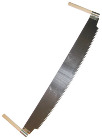 МИ
Л=Р                                                               3,6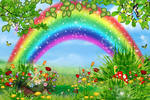 Полюдье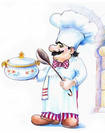 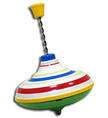 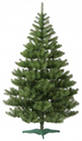 	1,2             2,1                  ЛЬГосударство 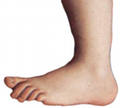 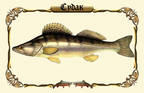 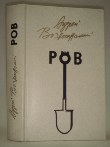 3,2	К=Р	3,2Заключение.Для обеспечения получения детьми с ОВЗ качественного образования необходимо:Использовать дифференцированный подход, учитывая индивидуальные особенности обучающегося;Заинтересовать ребенка, создать ситуацию успеха для каждого ученика;Способствовать адаптации и формированию коммуникативных компетенций, учащихся;Работать в постоянном контакте с родителями, психологом и классным руководителем;Экспериментировать, пробовать новые приемы и методы работы с детьми с ОВЗ, искать собственный подход.Уважаемые пассажиры!
Мы приземлились в аэропорту города.. .
На улице .. градусов тепла (холода)
Благодарим вас, что воспользовались услугами нашей авиакомпании,
Счастливого вам отдыха и работы, будем рады видеть вас вновь!Князева Татьяна Сергеевна- наставник,учитель истории и обществознания первой квалификационной категорииАндреева Анастасия Александровна - молодой специалист,ВопросВерюНе верюПервобытные люди появились в период после нашей эры?Ремесленник – это человек, который занимается изготовлением сосудов, орудий труда, тканей или других изделий.Гарпун использовали для охоты на мамонта.Мамонт – огромное животное?